GÜVENLİ İNTERNET GÜNÜ ETKİNLİKLERİMİZGüvenli İnternet Günü Etkinliklikleri kapsamında; öğrencilerimize güvenli internet günü etkinliklerine farkındalık kazandırmak amacıyla video izletildi, boyama yapıldı ,hikaye anlatılıp güvenli internet günü panosu oluşturuldu.
Broşürler velilere dağıtılarak gerekli bilgilendirmeler yapıldı.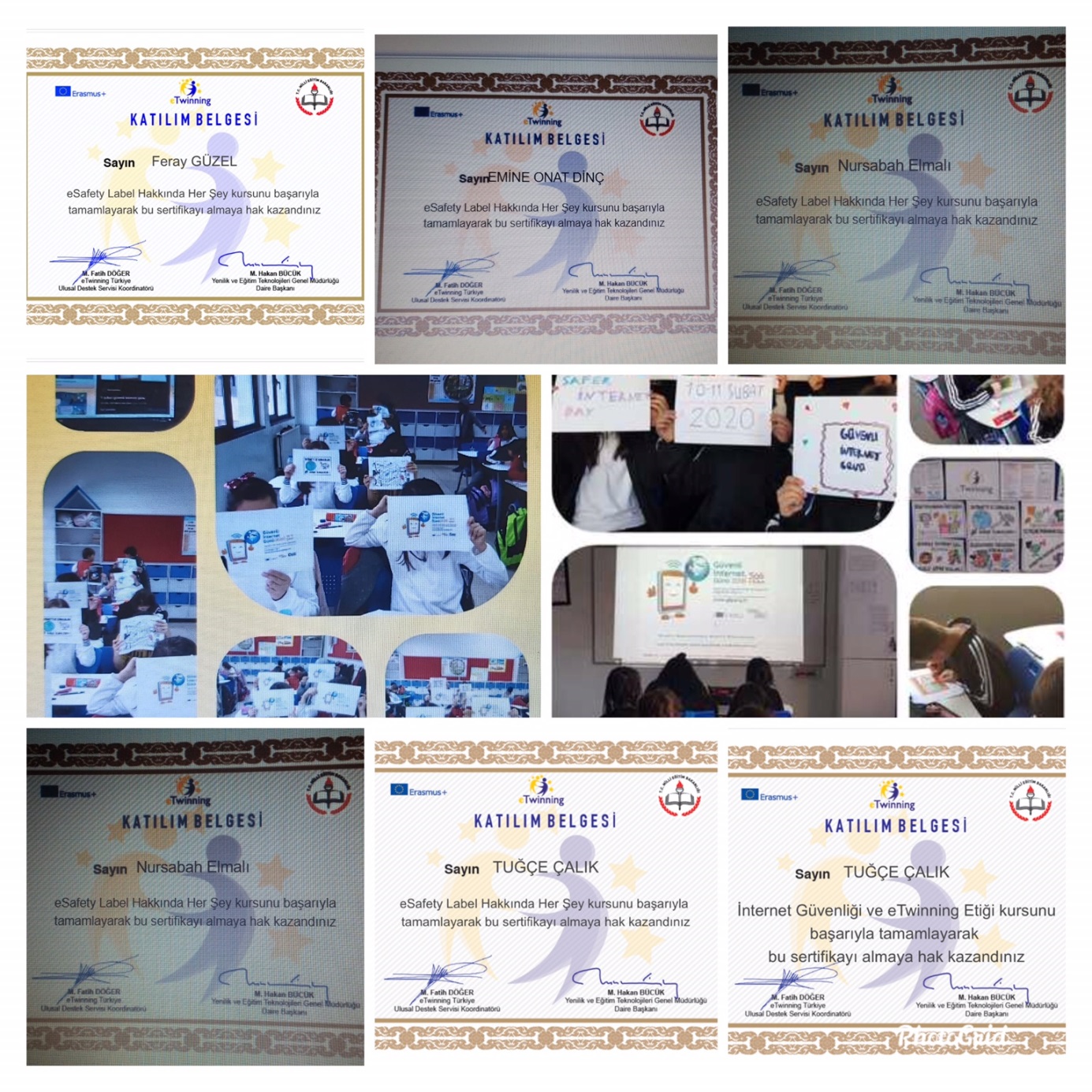 